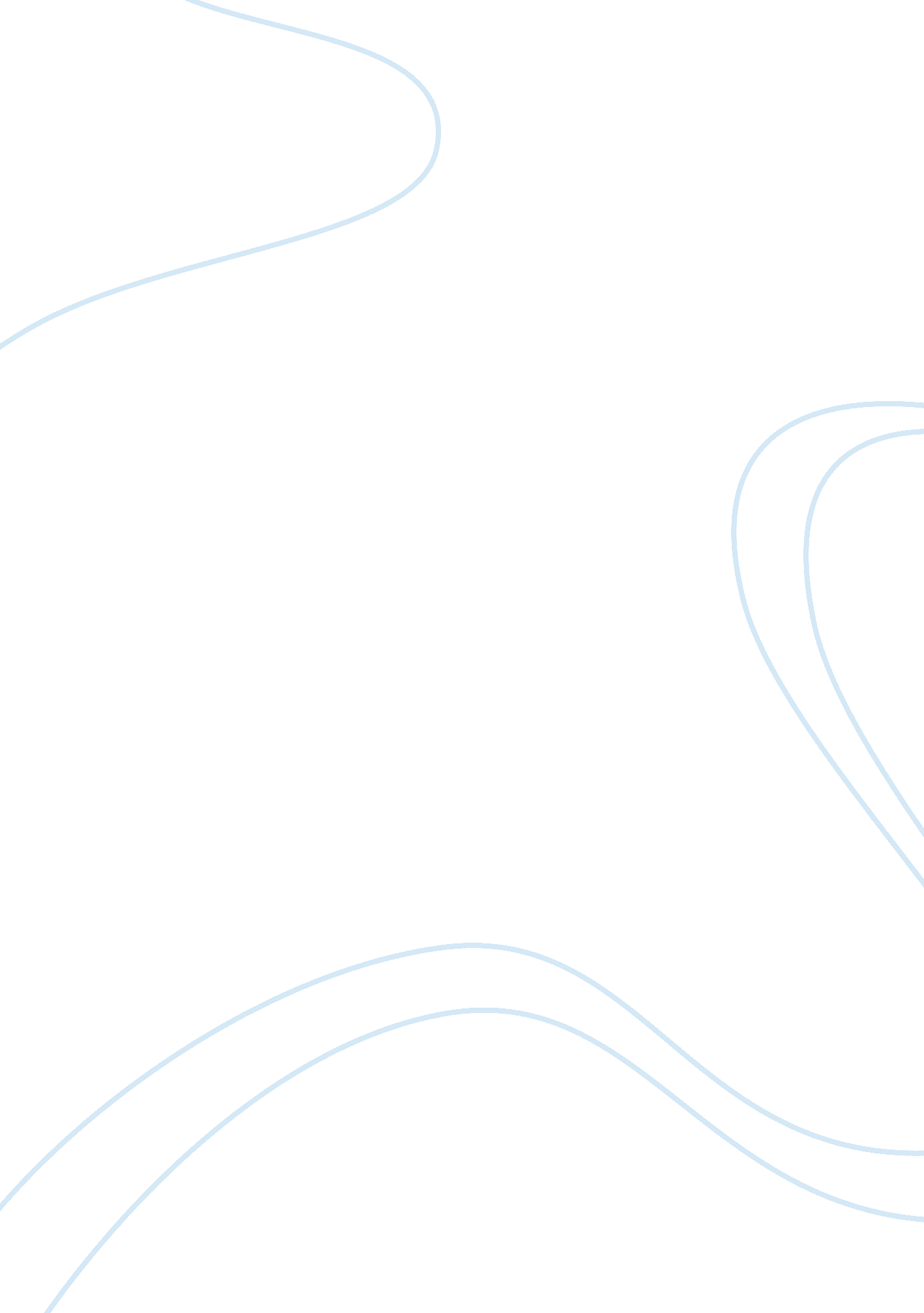 Good essay about the atomic cafeCountries, United States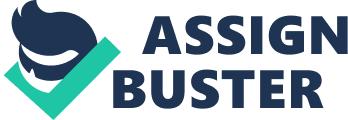 In several occasions, The Atomic Café collection acknowledges that the Americans should not be comfortable with “ the west as America” and its image of the Soviet Union. In the most incisive and articulate voice, the Atomic Café video director believes that through the Soviet Union and the America has created an opposite definition of itself. Through the video collection, American nation and the union have created deepest fears and anxieties about the future of its own society. Margaret Chase Smith in her documentary record “ The Declaration of Conscience” unanimously agree with Smith notion that the American government lack effective leadership thus able to create national feeling of fear and frustrations (Margaret 1). As activists, they both believe in human freedom in all dimensions and that no single American should be subjected to any form of fear. These sources together with others reveal identifiable American nightmare themes that could be able to expound on the American pervasive anticommunism during the early post-World War II period (Atomic Café). 
During those years, the Atomic café together with the overwhelming majority of the Americans public and the media portrayed the idea of the Soviet Union as a dystopia. It was true that most of the Americans had sensed that the communist group was neither natural nor normal. Many scholars and researchers had realized that soviet leaders were mentally imbalanced (Smith 225). Life in this land was staged with terror, stifling conformity, mental and physical slavery. Surprisingly, American society was engulfed with negative attitudes just after the previous decades after the cold war. The most prominent one was the Soviet life. America becomes increasingly convinced that the USSR were nowhere in control (Smith 219). As a result of the favourable system, America was taking the full advantage to develop a 20th-century technology that could threaten the entire world. Elsewhere, the American nation was subjected to other forms of impunity such as government inability to defend the constitution, atheism and pervasive society. These were clear indications of the setting age of anxiety and ghastly tales American existence. Joseph McCarthy in his speech acknowledges that it was a period uniform negativity (Joseph 1). He believes that today America is in a state of impotency is because of the traitorous actions of the Soviet Union. Throughout the media, the Soviet Union was portrayed as one of the most lethal groups. The union demanded a total devotion to their leaders and communist doctrines. Women were subjected to sexual abuses as they exhibit plodding submissiveness as sexual sluts. Men were conditioned to portray an image of a supernatural world through their doom features of Martians, sea monsters and superpowers. Some of the tactics they used to practice created anxiety and fear among the innocent American citizens. According to these documentary records, the new soviet breed was certainly insensitive of other peoples suffering. As observed, most of these practices appeared to be part of the natural world to the union. Their political allegory was even carried further as they carried chronic aggression such as slavery on the anti-communists (Smith 224). 
In conclusion, all these highly endorsed communism, blasphemy and high treason of 1950s did not only create fear, anxiety and cruelty but also a betrayal of sacred trust. This trend awakened the indignation of the American people (Joseph 2). It has lighted the spark of moral uprising that is expected to twist the traditional scene and bring a new birth of the government decency and national cohesion. Works cited Joseph, McCarthy R. “ Lincoln Day Address (1950).” The journal of The Congressional Record, 81st Congress, v. 96, part 2 (February 20, 1950): 1-3 
Margaret, Chase S. “ Declaration of Conscience (1950).” The journal of The New York Times June 2, 1950: 1-2 
Smith, David A. " American Nightmare: Images of Brainwashing, Thought Control, and Terror in Soviet Russia." The Journal of American Culture 33. 3 (2010): 217-29. ProQuest. 13 Oct. 2014. 
The Atomic Café Video Accessed on 12th October 2014 Available at www. youtube. com/watch? v= NOUtZOqgSG8 